Publicado en Madrid el 21/12/2018 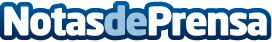 DHL realiza una encuesta a consumidores sobre tendencias de la moda y su paralelismo con la logísticaLos consumidores son más exigentes en cuanto a la producción y a la protección del medio ambienteDatos de contacto:Noelia Perlacia915191005Nota de prensa publicada en: https://www.notasdeprensa.es/dhl-realiza-una-encuesta-a-consumidores-sobre Categorias: Finanzas Moda Sociedad Emprendedores Logística Consumo http://www.notasdeprensa.es